«Здоровье с детства»20 июня дети 2 младшей и 2 средней групп стали участниками театрализованной развлекательно-познавательной программы «Здоровье с детства», организованной журналом «Дошколенок Кузбасса». Дети вместе с озорной Витаминкой и Охом, играя в игру «Полезные продукты» вспомнили, какие продукты важны для здорового образа жизни. Ребята узнали о значении режима дня для здоровья. Также вспомнили о видах спорта, о том, что спортом нужно заниматься с детства.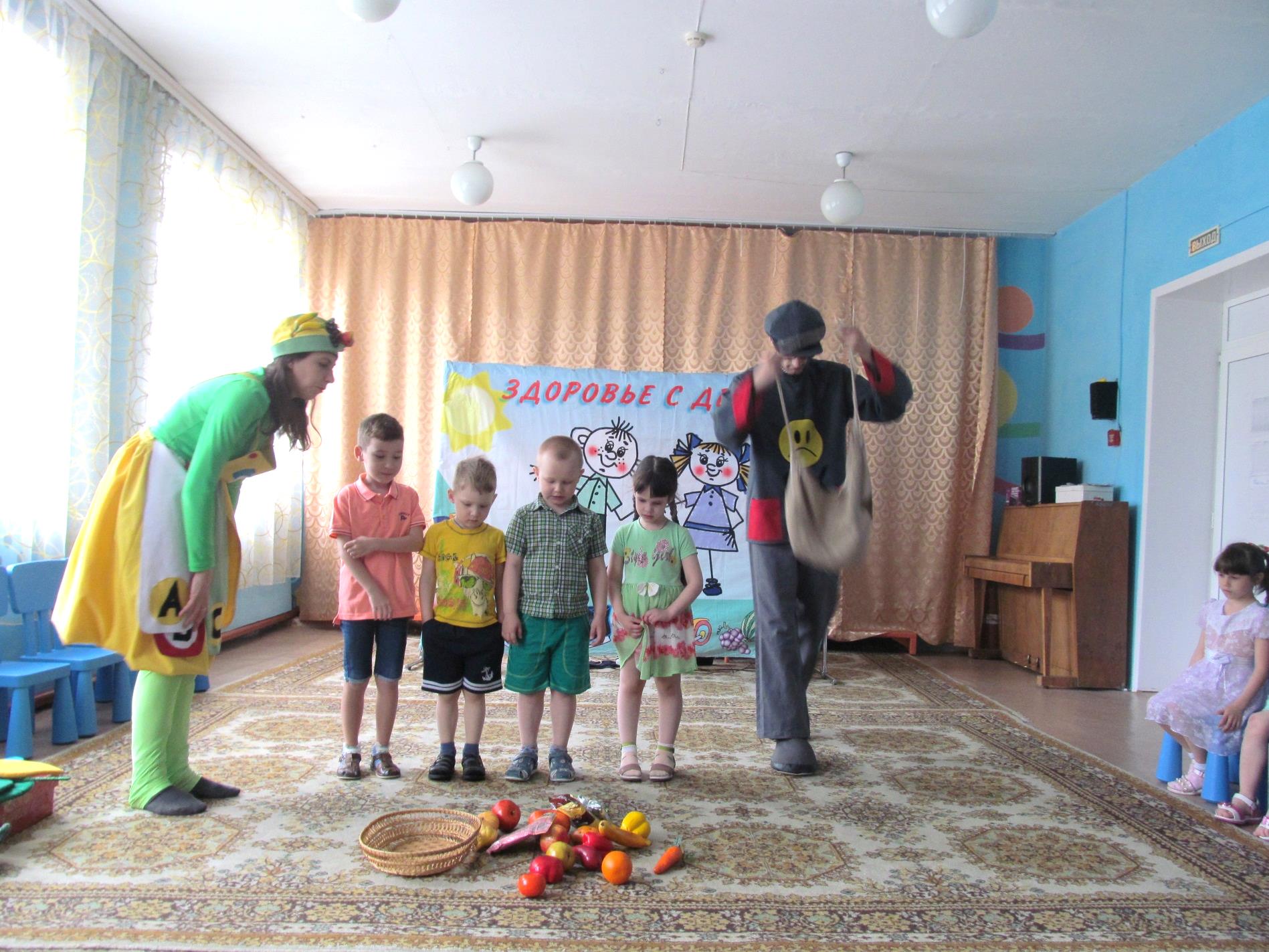 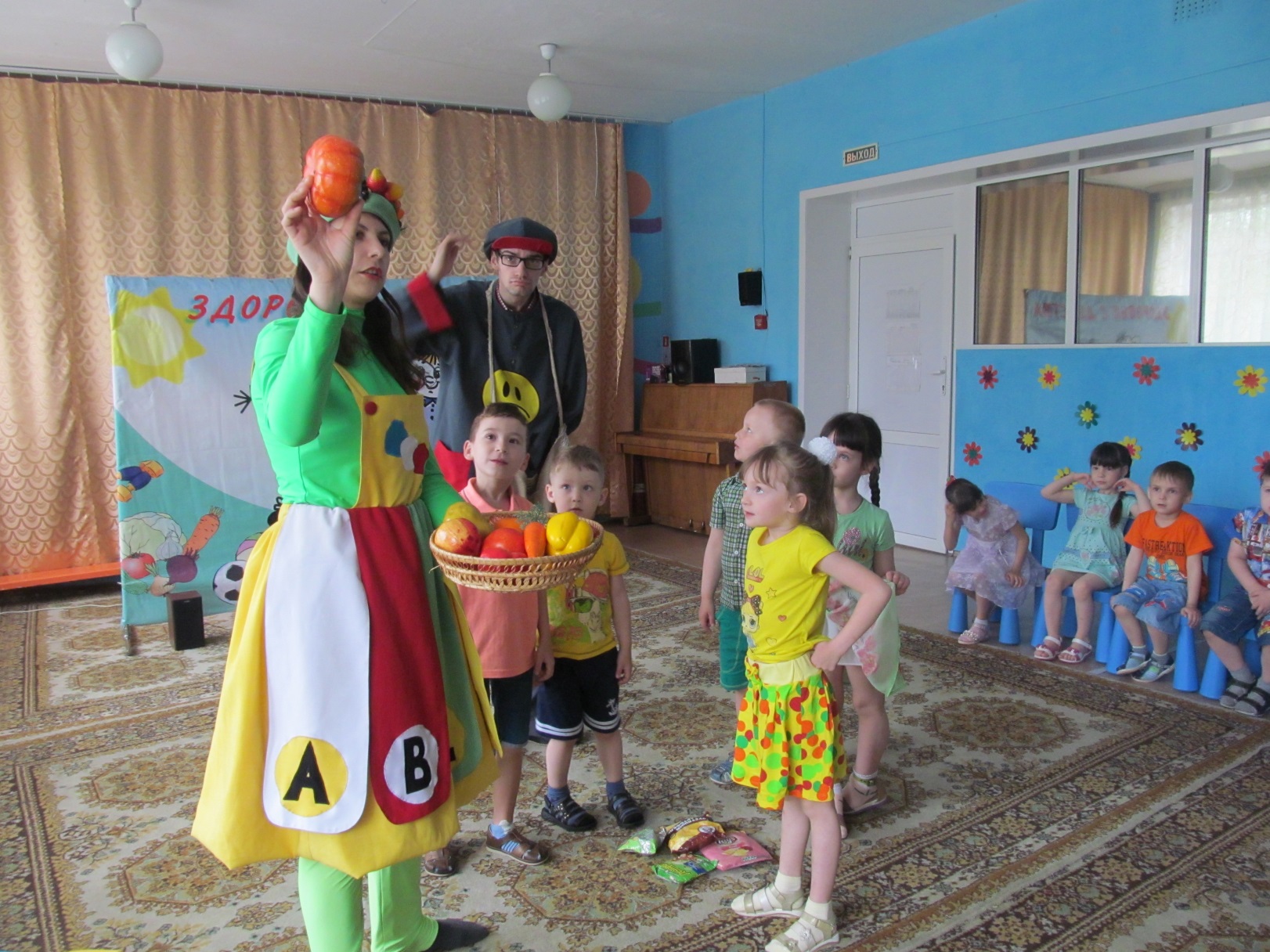 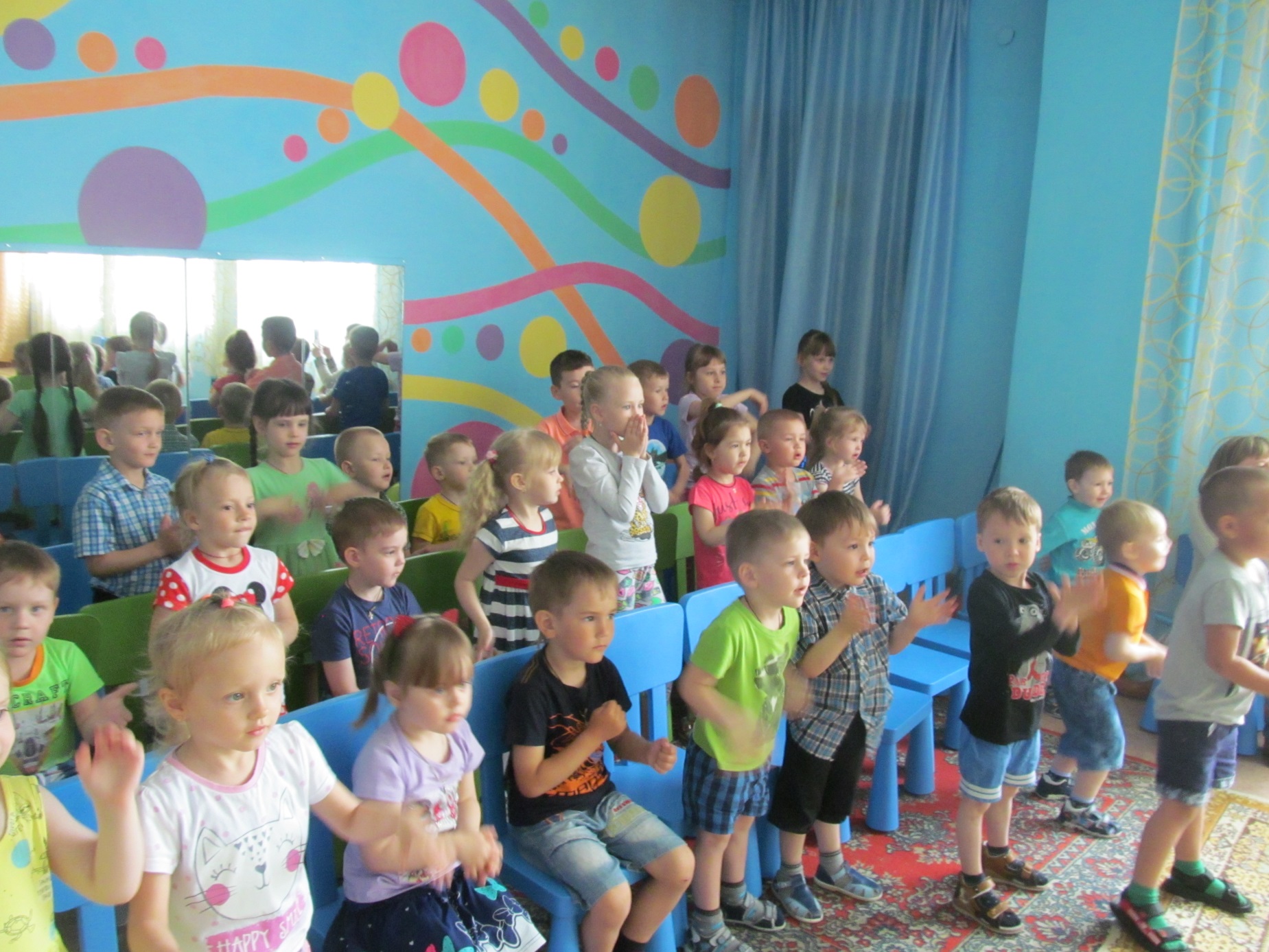 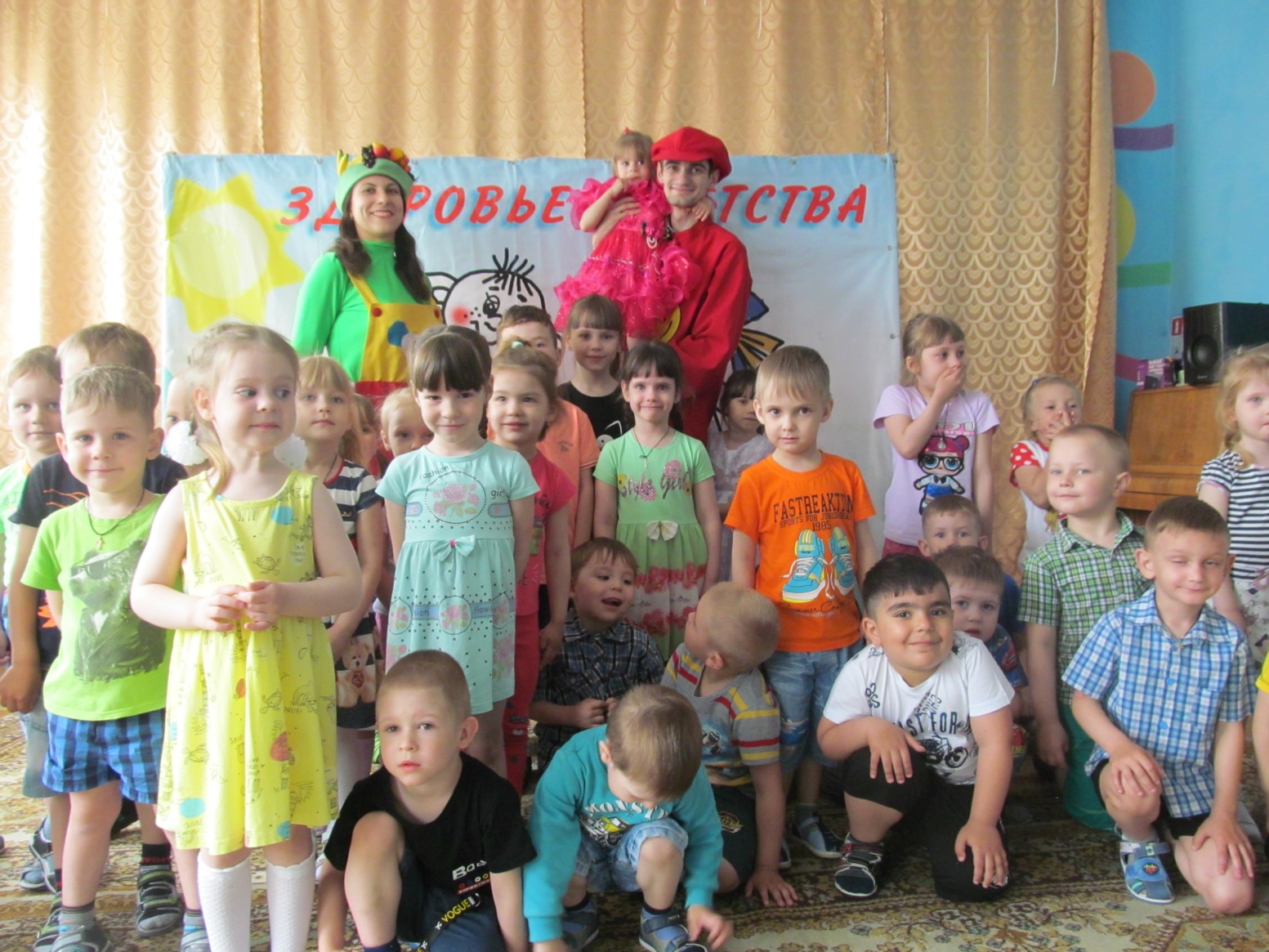 